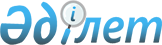 О внесении изменения в постановление Правительства Республики Казахстан от 31 декабря 2014 года № 1418 "О карте индустриализации"
					
			Утративший силу
			
			
		
					Постановление Правительства Республики Казахстан от 26 октября 2018 года № 685. Утратило силу постановлением Правительства Республики Казахстан от 7 февраля 2023 года № 78.
      Сноска. Утратило силу постановлением Правительства РК от 07.02.2023 № 78.
      Правительство Республики Казахстан ПОСТАНОВЛЯЕТ:
      1. Внести в постановление Правительства Республики Казахстан от 31 декабря 2014 года № 1418 "О карте индустриализации" следующее изменение:
      Карту индустриализации, утвержденную указанным постановлением, изложить в новой редакции согласно приложению к настоящему постановлению.
      2. Настоящее постановление вводится в действие со дня его подписания. Карта индустриализации
      * по проектам, реализация которых зависит в том числе от выделения средств из республиканского бюджета, сроки реализации будут уточняться в зависимости от объема средств, предусмотренных в республиканском бюджете на соответствующие периодыПримечание: расшифровка аббревиатур:
					© 2012. РГП на ПХВ «Институт законодательства и правовой информации Республики Казахстан» Министерства юстиции Республики Казахстан
				
      Премьер-МинистрРеспублики Казахстан 

Б. Сагинтаев
Приложение
к постановлению Правительства
Республики Казахстан
от 26 октября 2018 года № 685Утверждена
постановлением Правительства
Республики Казахстан
от "31" декабря 2014 года № 1418
№п/п
Наименование проекта
Ответственныйгосударственныйорган и/илинациональныйхолдинг
Регион
Заявительпроекта
Срокреализации*/статус проекта
1
2
3
4
5
6
1.
Увеличение производства стали до 5 млн. тонн в год
МИР
Карагандинская область
АО "АрселорМиттал Темиртау"
2010 – 2022годы
2.
Строительство Бозшакольского ГОКа
МИР
Павлодарская область
ТОО "KAZ Minerals Bozshakol (КАЗ Минералз Бозшаколь)"
2010 – 2015годы
3.
Строительство Актогайского ГОКа
МИР
Восточно-Казахстанская область
ТОО "KAZ Minerals Aktogay (КАЗ Минералз Актогай)"
2011 – 2017годы
2011 – 2017годы
4.
Строительство рельсобалочного завода
МИР, акимат Актюбинской области
Актюбинская область
ТОО "Актюбинский рельсобалочный завод"
2012 – 2015годы
5.
Строительство автозавода полного цикла и технопарка по производству автокомпонентов в городе Усть-Каменогорске
МИР
Восточно-Казахстанская область
АО "АЗИЯ АВТО Казахстан"
2010 – 2019годы
6.
Строительство завода по производству минеральных удобрений 
МИР
Жамбылская область
ТОО "ЕвроХим-Удобрения"
2011 – 2021годы
7.
Строительство завода по производству и обработке листового стекла мощностью 197,1 тыс. тонн в год в городе Кызылорде
МИР
Кызылординская область
ТОО "Орда Гласс"
2013 – 2018годы
8.
Реконструкция и модернизация Атырауского НПЗ (Строительство комплекса глубокой переработки нефти)
МЭ, АО "ФНБ "Самрук-Казына" (по согласованию)
Атыраускаяобласть
ТОО "Атырауский НПЗ"
2010 – 2016годы
9.
Строительство интегрированного газохимического комплекса (первая фаза)
МЭ, АО "ФНБ "Самрук-Казына" (по согласованию)
Атыраускаяобласть
ТОО "Kazakhstan Petrochemical Industires Inc.",ТОО "Фирма АЛМЭКС ПЛЮС"
2010 – 2021годы
10.
Строительство интегрированного газохимического комплекса (вторая фаза)
МЭ, АО "ФНБ "Самрук-Казына" (по согласованию)
Атыраускаяобласть
ТОО "KLPE"
2010 – 2025годы
11.
Производство моторного топлива экологического класса К5 
МЭ
Западно-Казахстанская область
АО "Конденсат"
2012 – 2016годы
12.
Модернизация Павлодарского НХЗ
МЭ, АО "ФНБ "Самрук-Казына" (по согласованию)
Павлодарская область
ТОО "Павлодарский нефтехимический завод"
2010 – 2017годы
13.
Реконструкция и модернизация Шымкентского НПЗ
МЭ, АО "ФНБ "Самрук-Казына" (по согласованию)
Южно-Казахстанская область
ТОО "ПетроКазахстан ойл Продактс"
2010 – 2018годы
14.
Строительство ГОКа на базе месторождения полиметаллических руд "Шалкия"
МИР, АО "ФНБ "Самрук-Казына" (по согласованию)
Кызылординская область
АО "НГК "Тау-Кен Самрук"
2014-2020годы
15.
Строительство Карагандинского завода комплексных сплавов 
МИР
Карагандинская область
ТОО "Карагандинский завод комплексных сплавов"
2011 – 2020годы
16.
Комплекс по производству колес для железнодорожного назначения
МИР
Павлодарская область
ТОО "Проммашкомплект"
2014 – 2018годы
17.
Производство треххлористого фосфора и глифосата 
МИР, АО "ФНБ "Самрук-Казына" (по согласованию)
Жамбылская область
ТОО "Объединенная химическая компания"
2014 – 2020годы
18.
Модернизация завода по производству минеральных удобрений (2 этап)
МИР
Мангистауская область
ТОО "Каз Азот"
2015 – 2019годы
19.
Модернизация завода по производству минеральных удобрений 
МИР
Жамбылская область
ТОО "Казфосфат"
2015 – 2020годы
20.
Строительство завода по производству кальцинированной соды 
МИР
Кызылординская область
ТОО "АралСода"
2017 – 2021
годы
21.
Строительство завода по производству стальных сварных труб большого диаметра
МИР
г. Алматы
ТОО "Эйжа Стил Пайп Корпорейшн"
2015 – 2018годы
22.
Строительство завода по производству ферросилиция
МИР
Карагандинская область
ТОО "YDD Corporation"
2017 – 2019годы
23.
Расширение перерабатывающих мощностей Актогайского ГОКа путем дублирования существующей сульфидной фабрики
МИР
Восточно-Казахстанского область
ТОО "KAZ Minerals Aktogay"
2018 – 2021годы
24.
Строительство завода по производству ЭТБЭ/МТБЭ и порошкового полипропилена
МЭ
Южно-Казахстанская область
ТОО "Шымкентская Химическая Компания"
2017 – 2022годы
МИР
-
Министерство по инвестициям и развитию Республики Казахстан
МЭ
-
Министерство энергетики Республики Казахстан
АО "НУХ "Байтерек"
-
акционерное общество "Национальный управляющий холдинг "Байтерек"
АО "ФНБ "Самрук-Казына"
-
акционерное общество "Фонд национального благосостояния "Самрук-Казына"
АО "НГК "Тау-Кен Самрук"
-
акционерное общество "Национальная горнорудная компания "Тау-Кен Самрук"
НПЗ
-
нефтеперерабатывающий завод
НХЗ
-
нефтехимический завод
АО
-
акционерное общество
ТОО
-
товарищество с ограниченной ответственностью